CERTIFICADO DE ORIGINALIDADCiudad. Milagro, Guayas.Fecha: 04/01/2019Por medio de la presente, yo, Sr. Lic. Jonathan Alexander González Cano, con cédula de identidad/pasaporte Nº 092936357-0.CERTIFICOQue el artículo titulado Incidencia de factores de riesgo en infecciones asociadas a la atención de salud en pacientes críticos es un texto de carácter original e inédito y que no está siendo evaluado por ninguna otra revista al momento del envío para evaluación en Revista San Gregorio. Doy permiso a Revista San Gregorio para llevar a cabo el proceso de evaluación de dicho artículo.Firmado Autor Principal: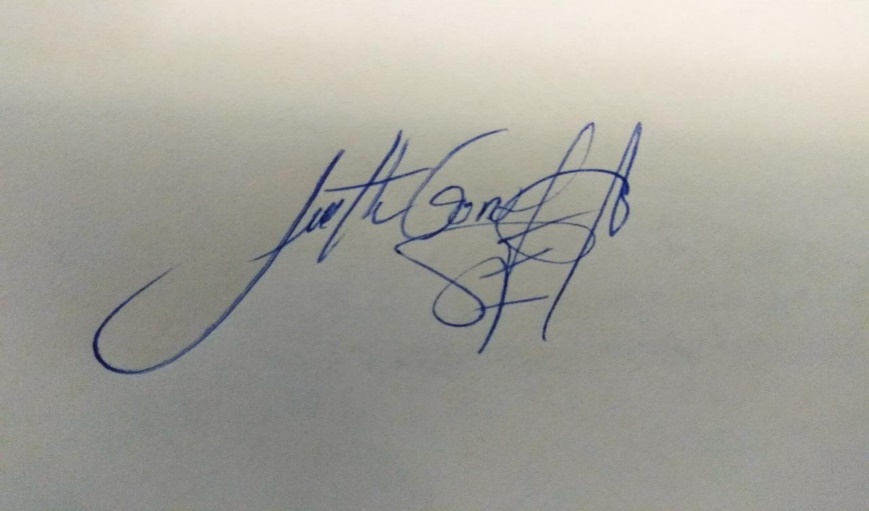 Jonathan Alexander González Cano 092936357-0 CERTIFICADO DE CESIÓN DE DERECHOSCiudad. Milagro, Guayas.Fecha: 04/01/2019Por medio de la presente, yo, Sr. Lic. Jonathan Alexander González Cano, con cédula de identidad/pasaporte Nº 092936357-0.CERTIFICOQue concedo permiso a Revista San Gregorio para que el artículo titulado Incidencia de factores de riesgo en infecciones asociadas a la atención de salud en pacientes críticos, mismo que ha sido aprobado para publicación en Revista San Gregorio Nº sea publicado en dicha revista bajo licencia creative commons 4.0 y divulgado en repositorios, indizaciones y bases de datos en los que se encuentra la revista o en otros que el comité editorial considere con fines de visibilidad de la ciencia.Y para que así conste a los efectos oportunos:Firmado:Jonathan Alexander González Cano 092936357-0 